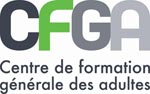 Nom : Date : Agent : Mon Plan d’actionSur le schéma suivant :À l’aide d’une flèche de couleur bleue, indiquez le niveau académique actuel. Indiquez à l’aide d’une flèche de couleur rouge, le niveau de préalables requis pour atteindre l’objectif professionnel. Fiche de suivi de formationJe consens à ce que mon enseignante ou mon enseignant transmette ce document au personnel de la Formation générale des adultes de la Commission scolaire du Lac-Saint-Jean concerné par la poursuite de mon parcours scolaire ainsi qu’à mon agent d’Emploi-Québec.Signature de l’adulte : _______________________________________CommentairesSignature de l’enseignant : _______________________________________Mon choix de métier Formation nécessaire pour pratiquer ce métierMon niveau de scolarité actuelleConditions d’admission à la formation Les forces sur lesquelles je peux compter pour atteindre mon objectif professionnel : (surlignez celles qui correspondent)Les forces sur lesquelles je peux compter pour atteindre mon objectif professionnel : (surlignez celles qui correspondent)J’ai une bonne motivationJe bénéficie du support de la part de mon entourageJe suis créatifJ’ai une bonne capacité d’adaptationJe suis débrouillardJe suis organiséJ’ai un bon esprit d’initiativeJe m’adapte facilement aux changementsJe suis ponctuel et assiduJ’ai le sens du travail bien faitJ’ai de la facilité à suivre un horaireJe suis persévérant J’apprends facilement de mes expériences passéesJe sais demander de l’aide aux bonnes personnes quand j’en ai besoinJ’ai de la facilité à résoudre mes problèmesJe suis autonomeJ’ai un bon sens des responsabilitésJ’ai confiance en moiJe me fixe des objectifsJ’ai une image positive de moi Autres :Autres :Difficultés à prévoir pour l’atteinte de mon objectif professionnelMoyens pour les surmonterConcilier études et vie privée Concilier études et vie privée Concilier études et vie privée Concilier études et vie privée Concilier études et vie privée Concilier études et vie privée Concilier études et vie privée ExcellentTrès bienBienFaibleTrès faibleCommentairesJe gère mon temps adéquatementJe respecte l’horaire établiJe suis présent aux coursJ’utilise un outil de gestion du temps (agenda, calendrier, etc.)Je suis motivé à atteindre mes objectifs Je fais preuve d’autodisciplineJe participe activement aux ateliersJ’ai confiance en moi pour l’atteinte de mes objectifsJ’ai un bon support de mon entourageJe maintiens de saines habitudes de vie qui permettent l’atteinte de mes objectifsJ’ai une bonne alimentation J’ai de bonnes habitudes de sommeilJe gère bien mon stressJ’ai un bon équilibre de vieJe planifie et organise mes déplacements de façon efficaceDévelopper des moyens pour mieux apprendreDévelopper des moyens pour mieux apprendreDévelopper des moyens pour mieux apprendreDévelopper des moyens pour mieux apprendreDévelopper des moyens pour mieux apprendreDévelopper des moyens pour mieux apprendreDévelopper des moyens pour mieux apprendreExcellentTrès bienBienFaibleTrès faibleCommentairesCommentairesJe me fixe des objectifs et me donne des moyens pour les atteindreJ’élabore mon plan de formationJ’établis des échéanciers réalistesJe respecte un rythme de travail qui permet l’atteinte de mes objectifs Je suis assidu au travailJe respecte mes échéanciers Je travaille de façon autonomeJe travaille de façon organisée Je me donne des méthodes de travail efficaces (prise de notes, autocorrection, techniques d’études, etc.)J’organise mon matériel efficacement.